Добрый деньдля начала необходимо подготовить файл с номерами транспортных средствдля этого формируем файл EXEL, который должен содержать ТРИ СТОЛБЦА!!!1 СТОЛБЕЦ - это номер активного транспортного средства2 СТОЛБЕЦ - это номер прицепа (если он есть)3 CТОЛБЕЦ - это страна принадлежности транспортного средстваОБЯЗАТЕЛЬНО ФАЙЛ ДОЛЖЕН СОДЕРЖАТЬ ТРИ СТОЛБЦА !!!ЕСЛИ У ВАС НЕТ НОМЕРОВ ПРИЦЕПА ТО ЭТОТ СТОЛБЕЦ ОСТАВИТЬ ПУСТЫМ1. ПРИМЕР С ЗАГРУЗКОЙ НОМЕРОВ ВАГОНОВОТКРЫВАЕМ ЯЧЕЙКУ ДЛЯ ЗАПОЛНЕНИЯ ГР.18,21,29И ВЫБИРАЕМ ЗАГРУЗКУ ГР.18 (СМ. РИС 1)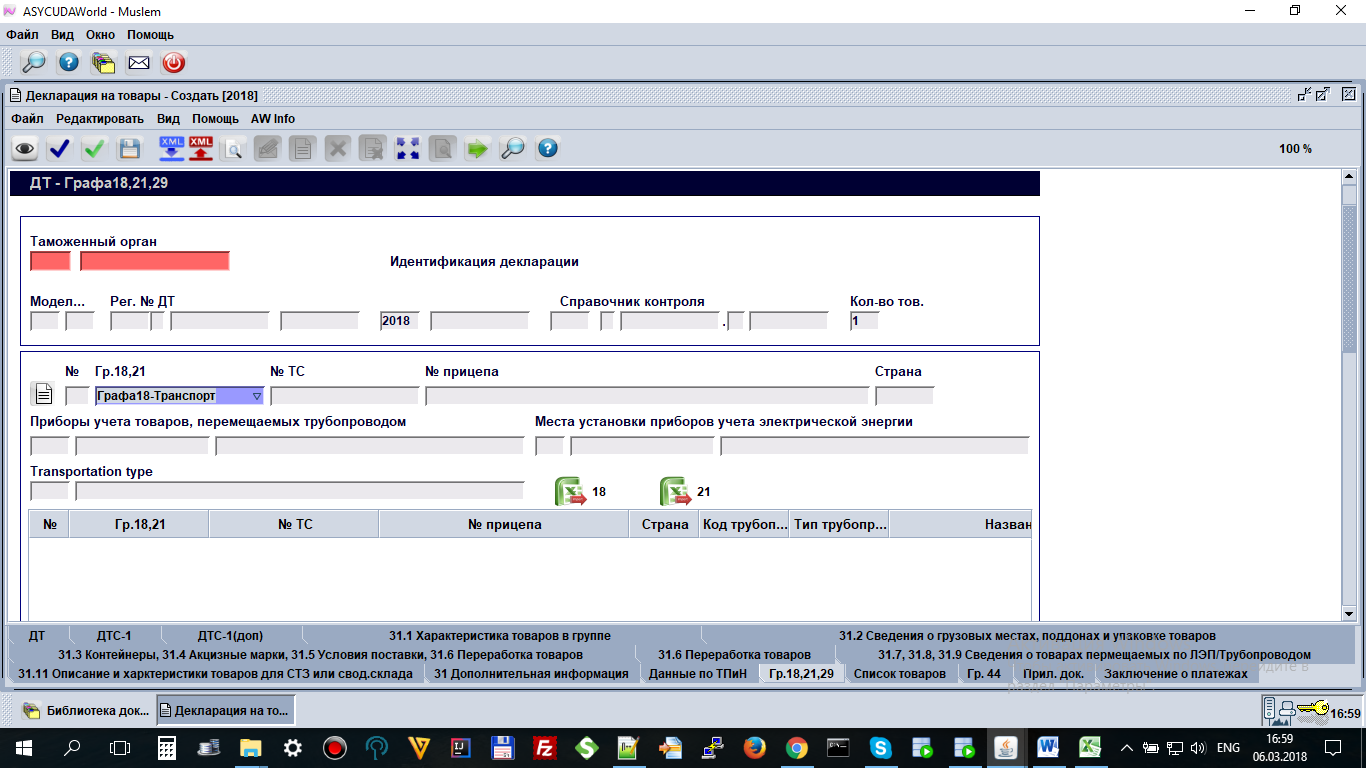 ДАЛЕЕ НЕОБХОДИМО УКАЗАТЬ ИМЯ ФАЙЛА (EXEL) КОТОРЫЙ МЫ ХОТИМ ЗАГРУЗИТЬ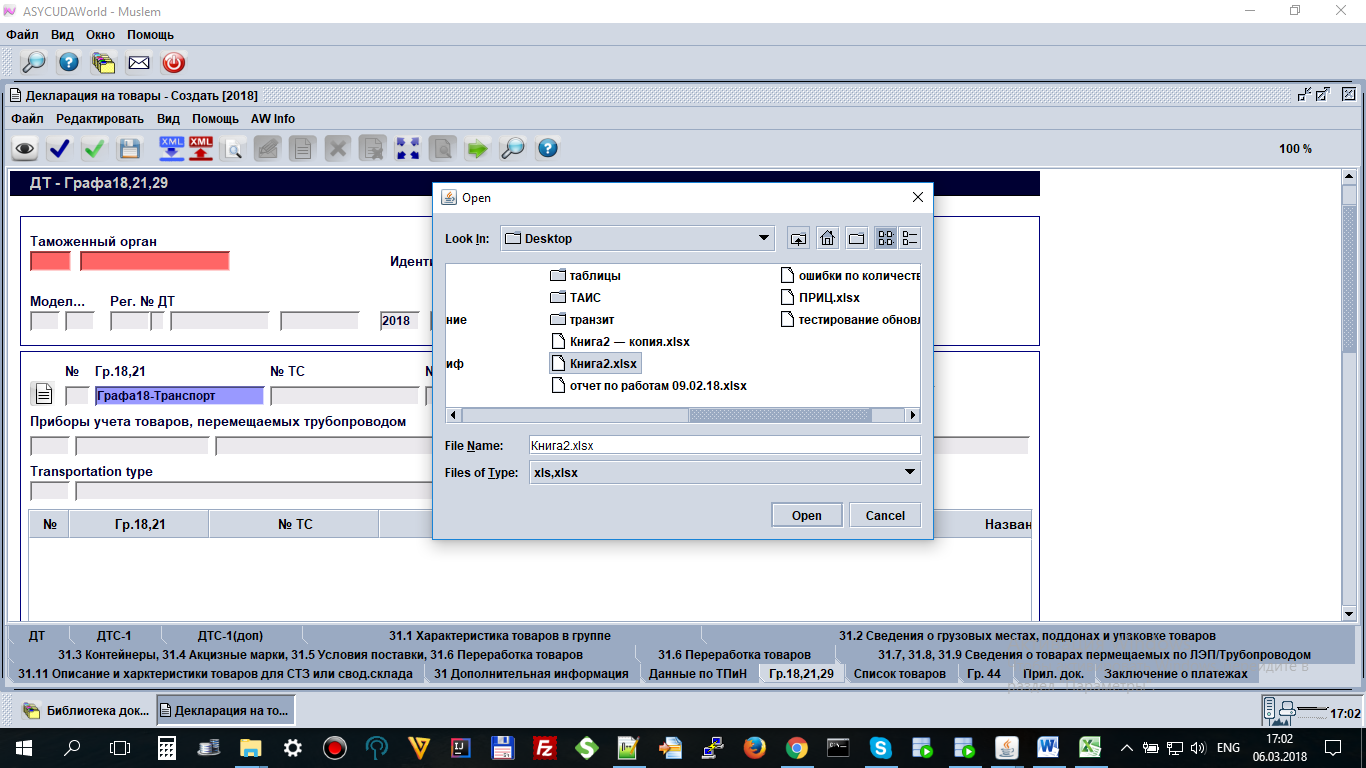 ПОСЛЕ ЧЕГО ОТКРОЕТСЯ ОКНО ОТОБРАЖАЮЩЕЕ СПИСОК ТРАНСПОРТНЫХ СРЕДСТВ УКАЗАННЫХ В ДАННОМ ФАЙЛЕ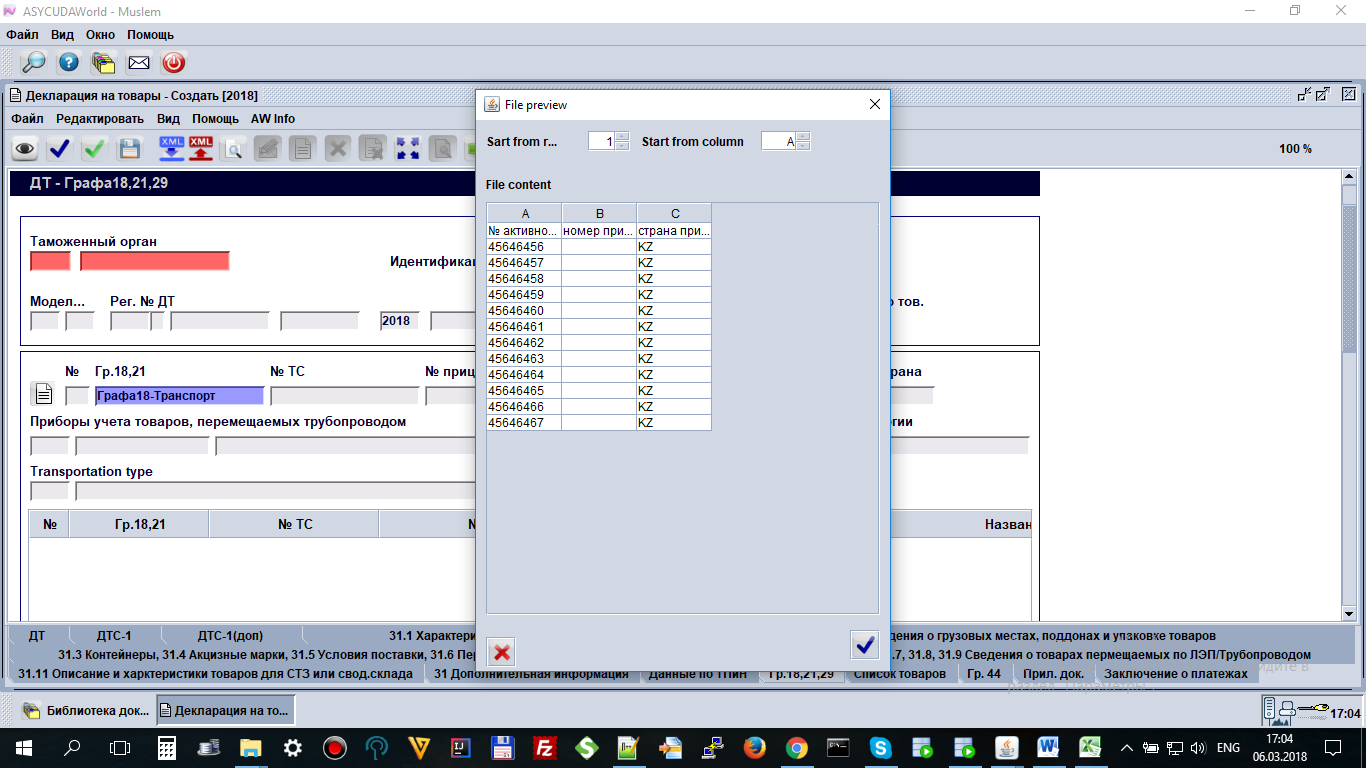 ДАЛЕЕ ЕСЛИ У ВАС ИМЕЕТСЯ ПЕРВАЯ СТРОКА С ОПИСАНИЕМ НАЗВАНИЯ СТОЛБЦА, ТО ВАМ НЕОБХОДИМО НАЧАТЬ ЗАГРУЗКУ С 1 , ЕСЛИ ТАКОЙ СТРОКИ НЕТ ТО НУЖНО ЗАГРУЖАТЬ С 0ПОСЛЕ ЧЕГО НЕОБХОДИМО ПОДТВЕРДИТЬ РЕЗУЛЬТАТ ПРАВИЛЬНОЙ ЗАГРУЗКИ ДОЛЖЕН БЫТЬ ТАКИМ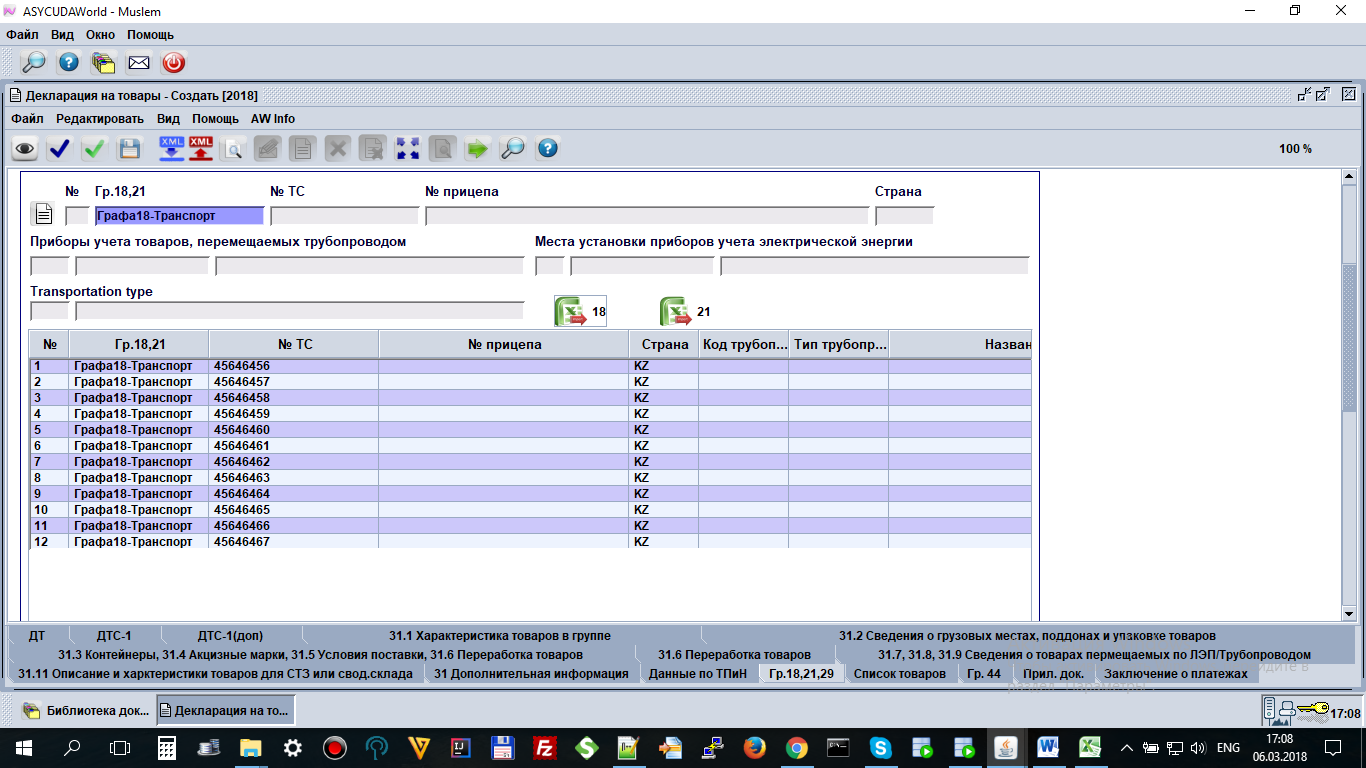 ДЛЯ ЗАГРУЗКИ ГР.21 НЕОБХОДИМО ПОВТОРИТЬ ДАННУЮ ПРОЦЕДУРУ ВЫБРАВ ЗАГРУЗКУ ГР.21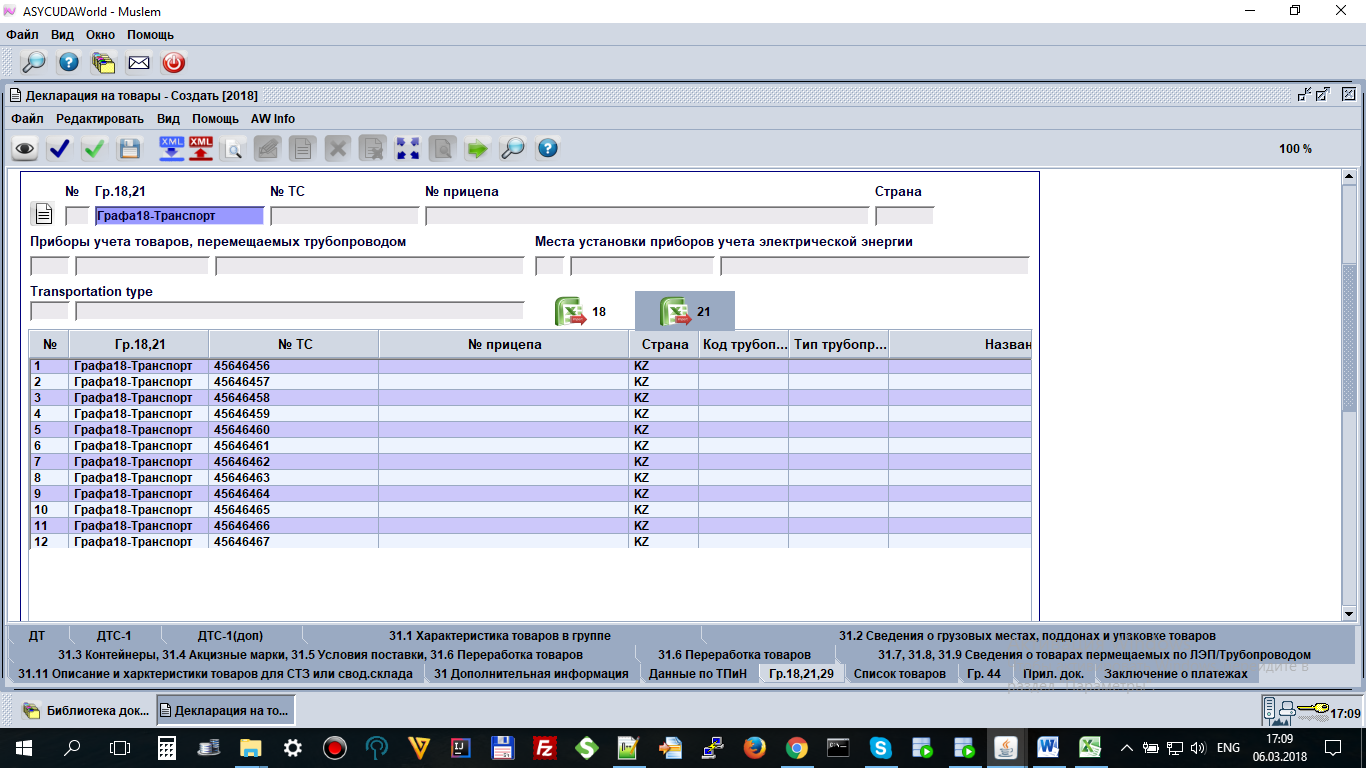 2. ПРИМЕР С ЗАГРУЗКОЙ НОМЕРОВ АВТОТРАНСПОРТНЫХ СРЕДСТВ С ПРИЦЕПОМТЕПЕРЬ ЗАГРУЗИМ АВТО С ПРИЦЕПОМТАК ЖЕ ПОДГОТАВЛИВАЕМ EXEL ФАЙЛ СЛЕДУЮЩЕГО СОДЕРЖАНИЯ ДАЛЕЕ ЗАГРУЖАЕМ ДАННЫЙ ФАЙЛ 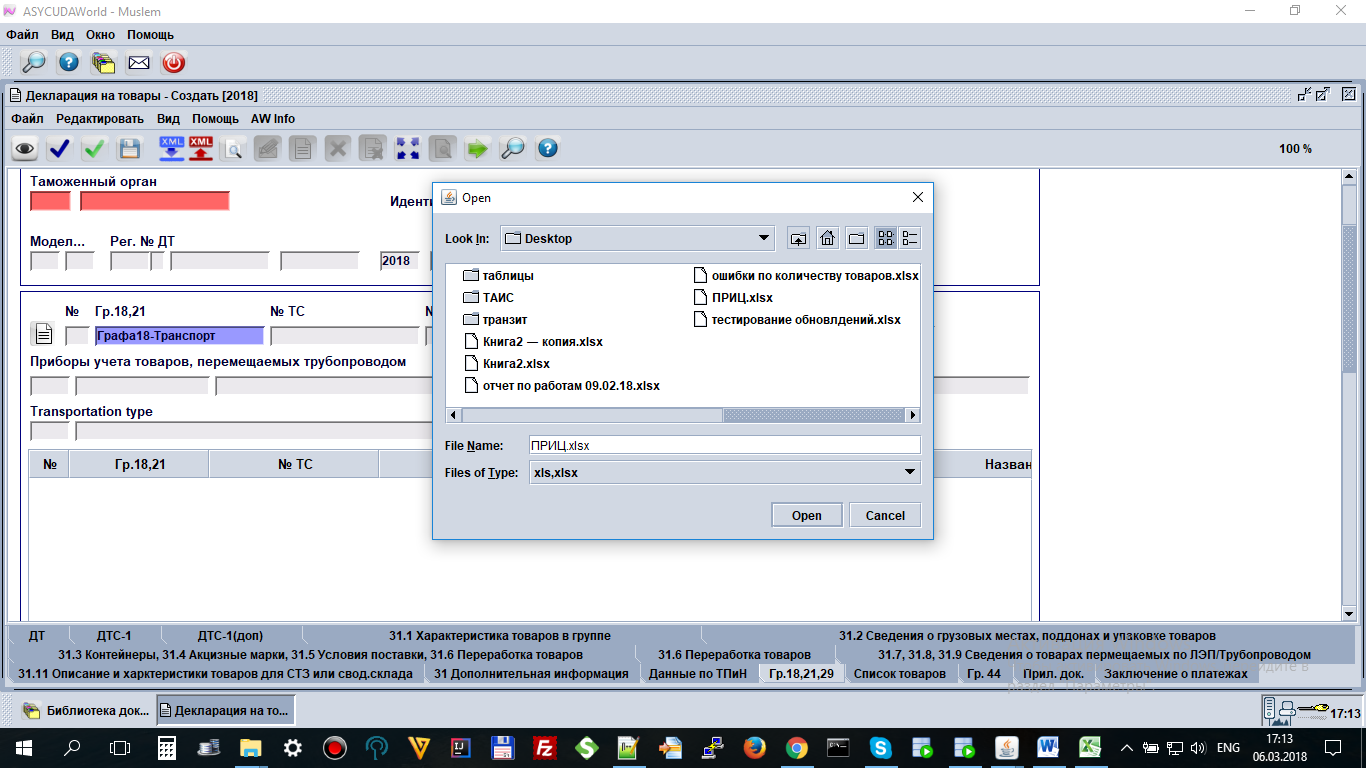 ДАЛЕЕ ОТКРЫВАЕТСЯ СОДЕРЖИМОЕ ФАЙЛА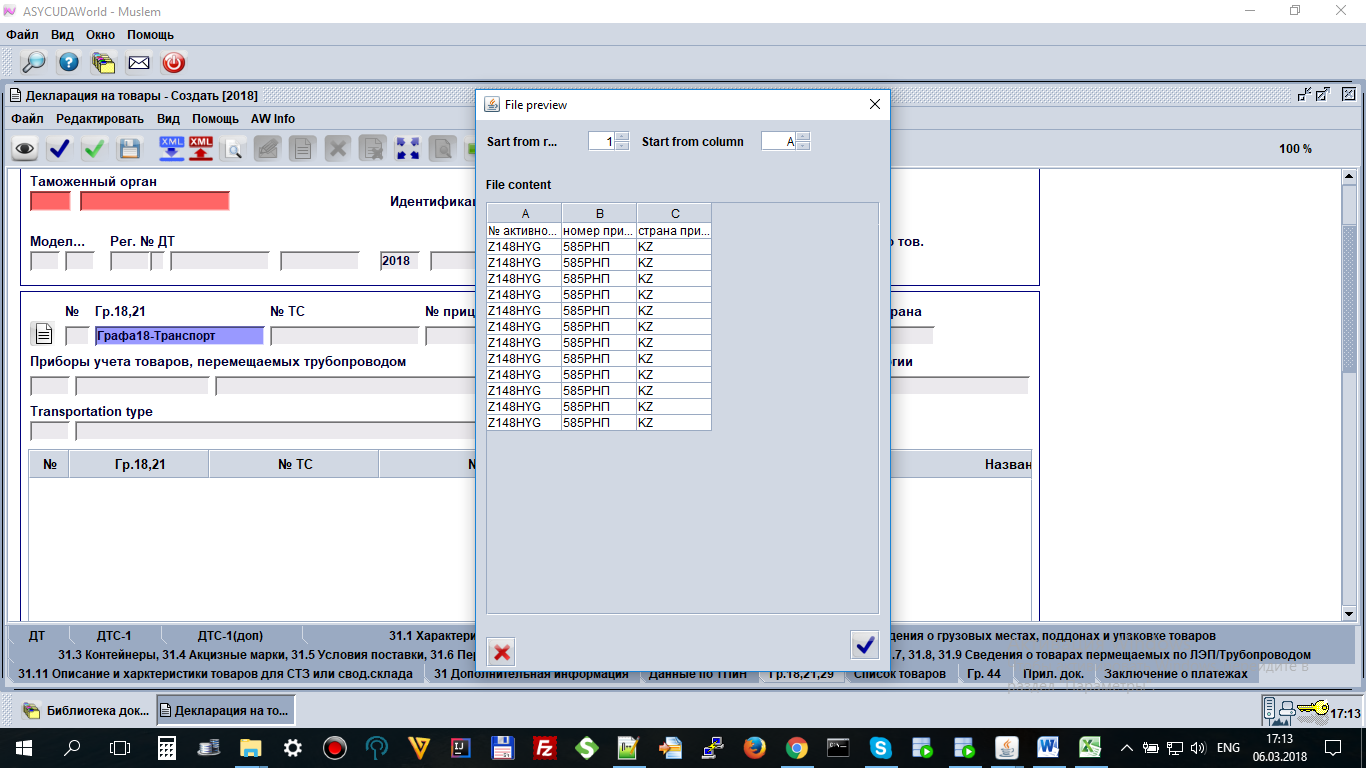 ВЫБИРАЕМ НОМЕР СТОЛБЦА С КОТОРОГО МЫ ХОТИМ НАЧАТЬ ЗАГРУЗКУ, В НАШЕМ СЛУЧАЕ ЗАГРУЗКА БУДЕТ ПРОИЗВОДИТСЯ С 1 СТОЛБЦА (ТАК КАК У НАС ИМЕЕТСЯ СТРОКА С НАЗВАНИЕМ СТОЛБЦОВ)ДАЛЕЕ ПОДТВЕРЖДАЕМ НАМЕРЕНИЯ ЗАГРЗКИ НАЖАВ КНОПКУ С СИНЕЙ ГАЛОЧКОЙ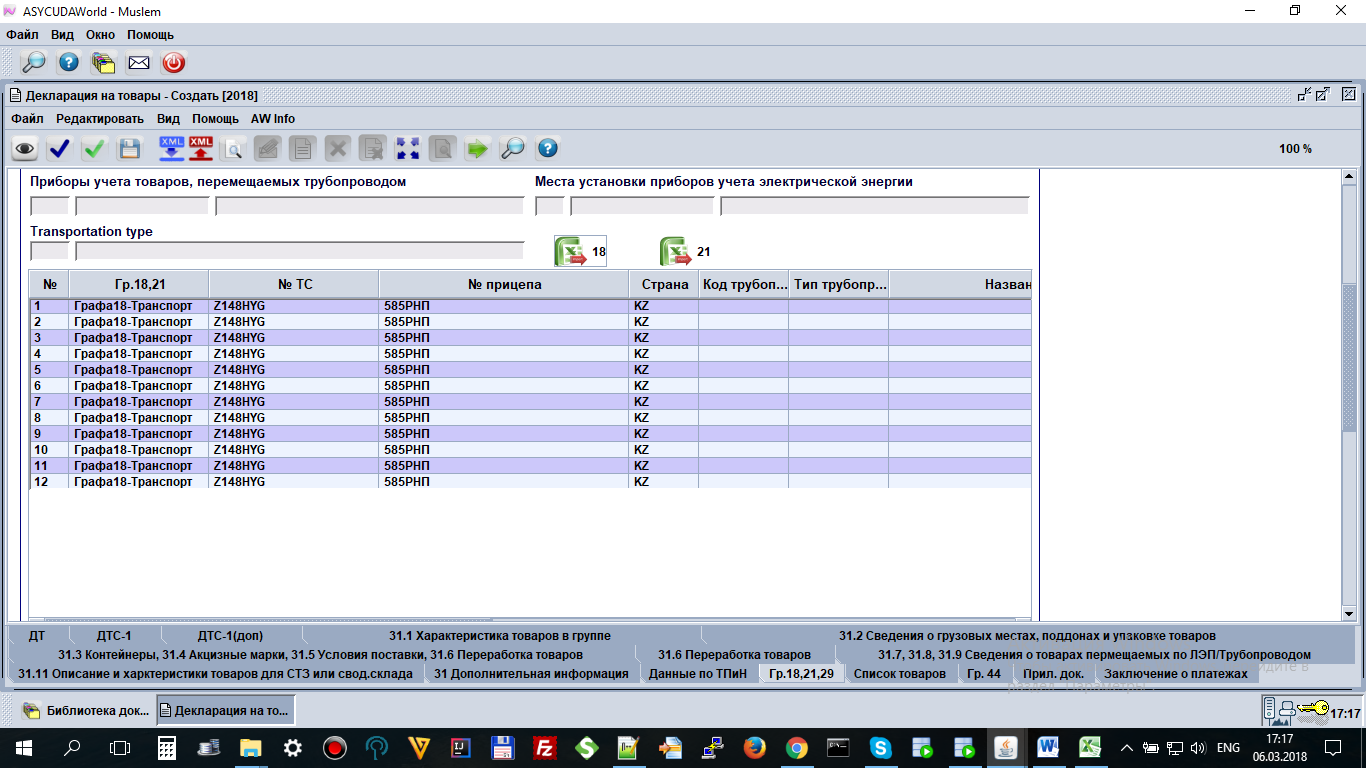 ПОВТОРЯЕМ ДАННУЮ ПРОЦЕДУРУ ДЛЯ ГР 21И ПОЛУЧАЕМ ПИСОК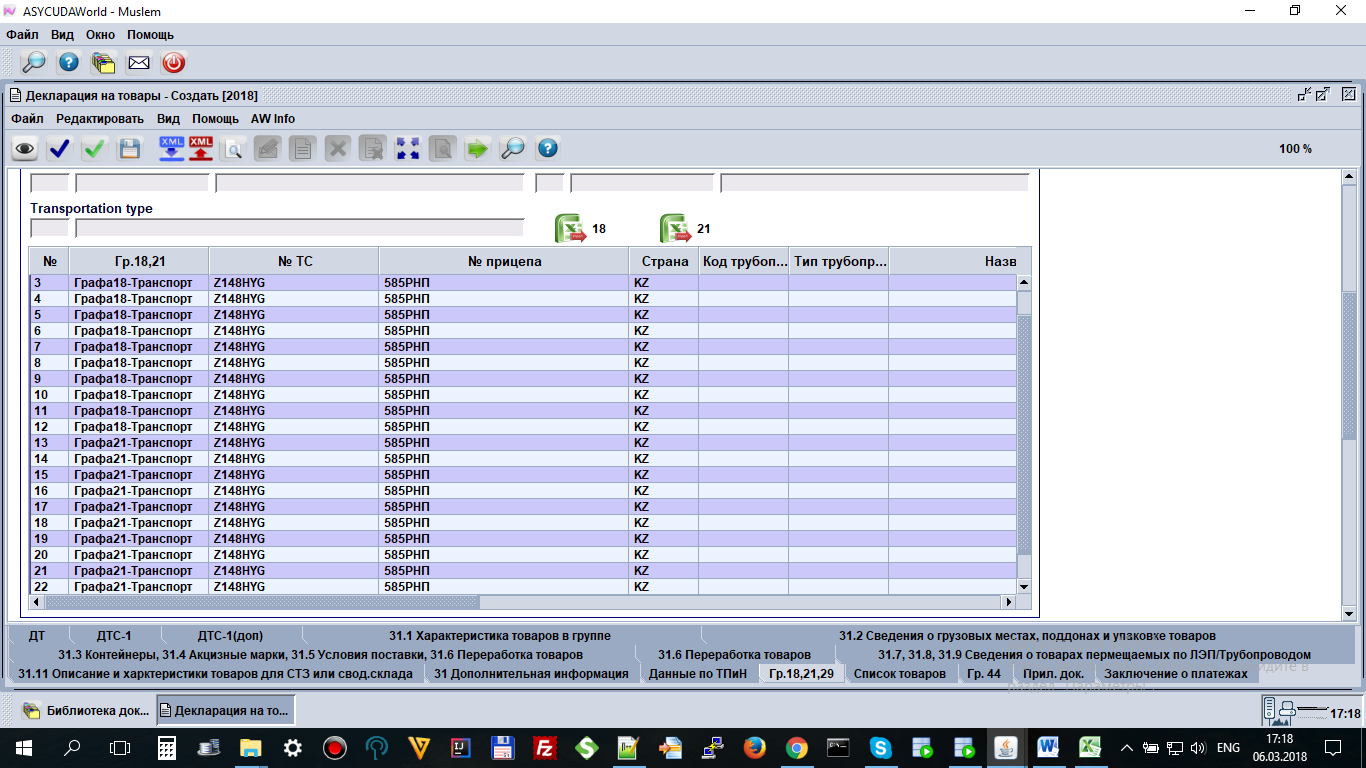 3 ПРИМЕР С ЗАГРУЗКОЙ НОМЕРОВ АВТОТРАНСПОРТНЫХ СРЕДСТВ БЕЗ ПРИЦЕПАТАК ЖЕ ПОДГОТАВЛИВАЕМ ФАЙЛИ ПРОБУЕМ ЗАГОРУЗИТЬ 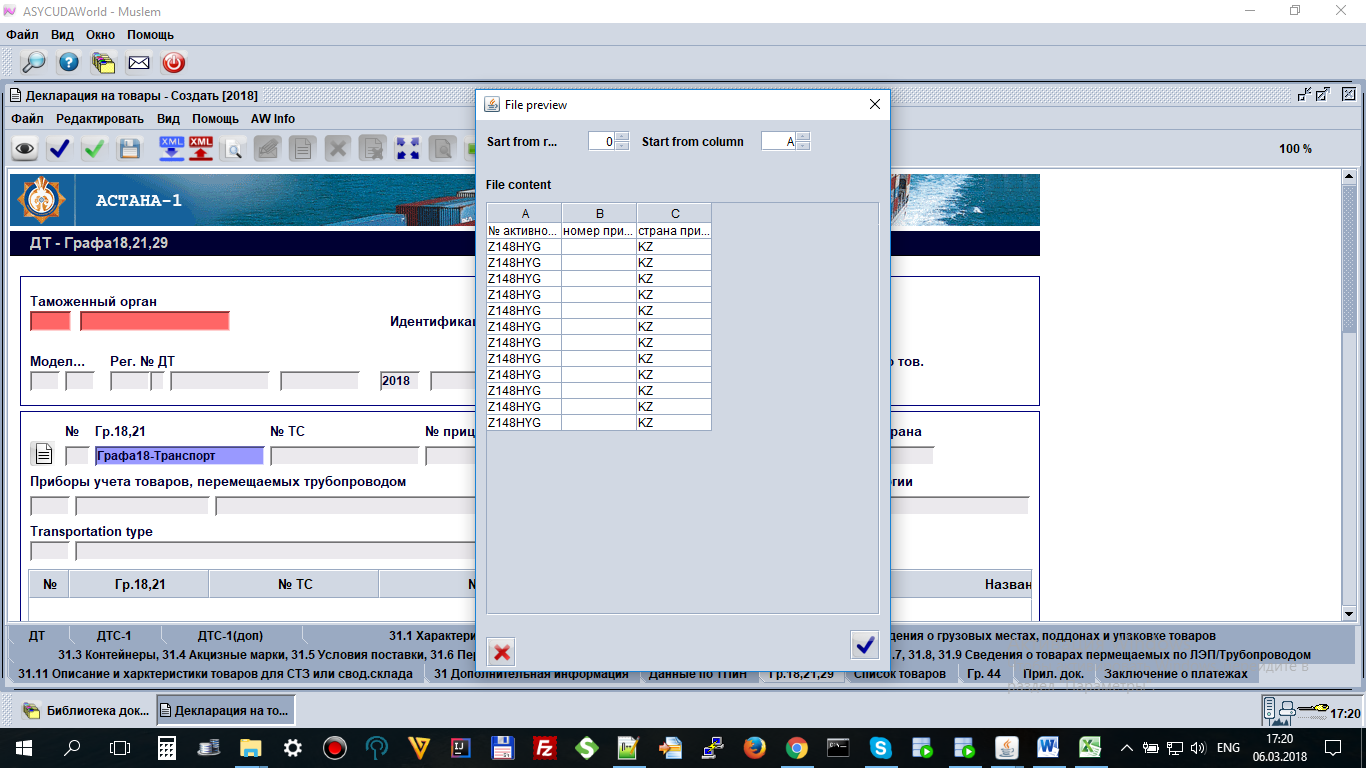 ПРОБУЕМ ЗАГРУЗИТЬВ СЛУЧАЕ ЕСЛИ ВЫ НЕ ИСПРАВИТЕ НОМЕР СТРОКИ С КОТОРОЙ НАЧАТЬ ЗАГРУЗКУ ТО ВЫ ПОЛУСИТЕ СЛЕДУЮЩИЙ РЕЗУЛЬТАТ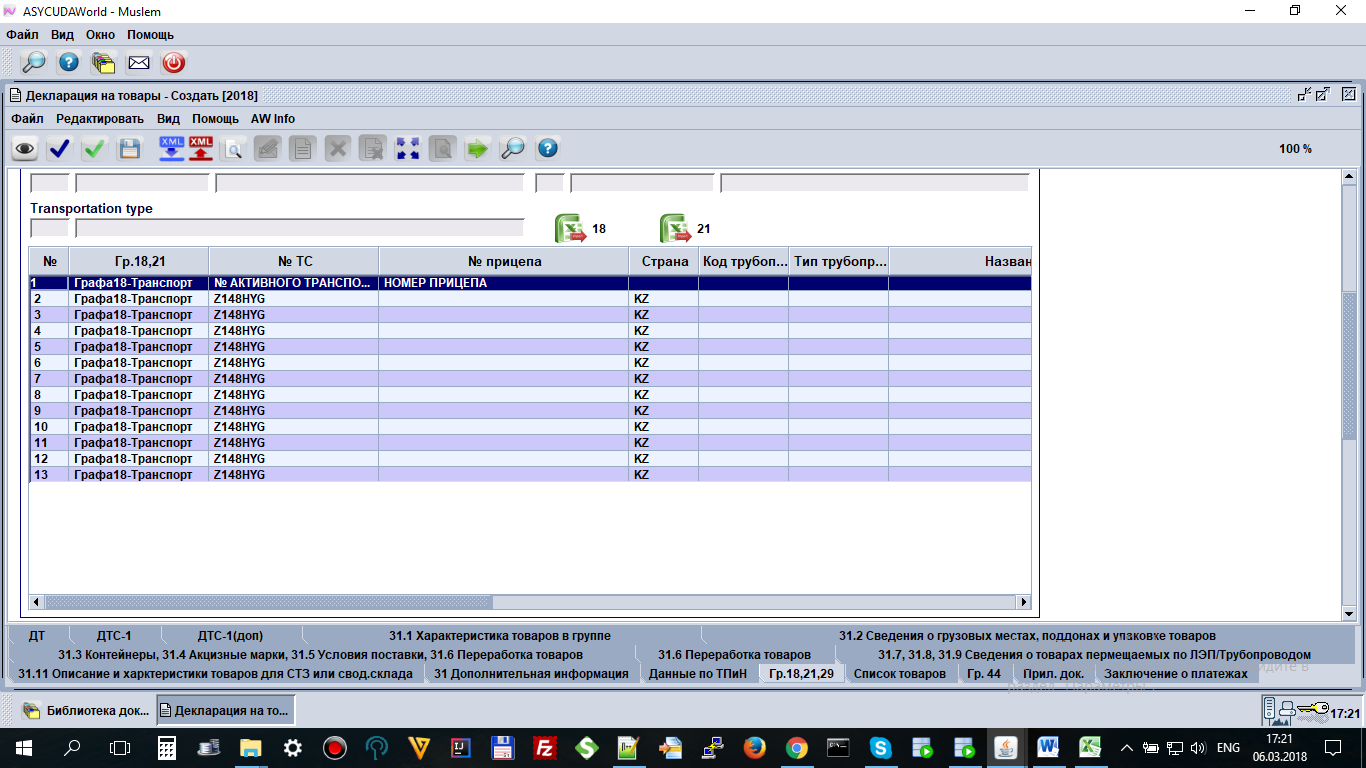 СИСТЕМА ЗАГРУЗИТ ЕЕ КАК ДАННЫЕОШИБОЧНУЮ СТРОКУ МОЖНО УДАЛИТЬ ВРУЧНУЮ НАЖАВ П.К.М. И ВЫБРАТЬ УДАЛИТЬ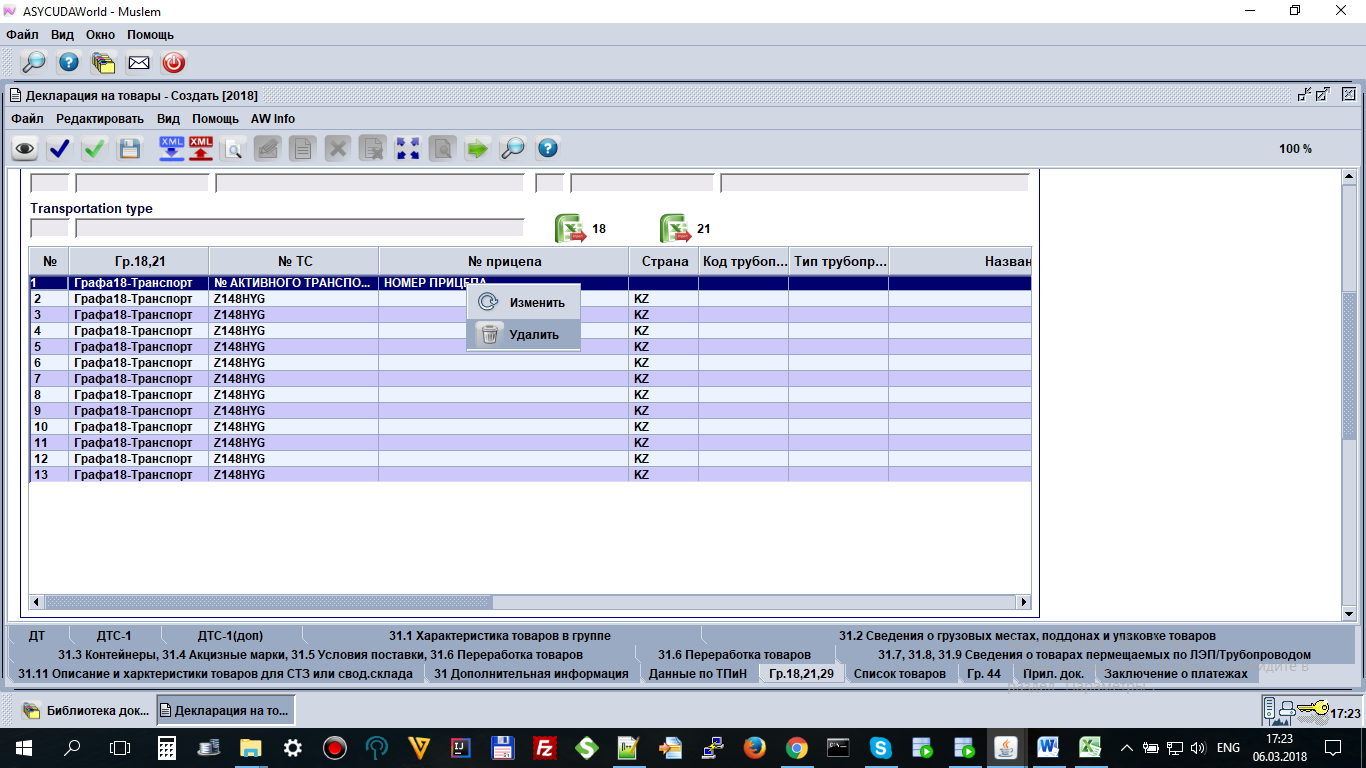 ДАЛЕЕ ТАК ЖЕ ПОВТОРИТЬ ДЛЯ ГР 21№ активного транспортного средстваномер прицепастрана принадлежности транспортного средства45646456KZ45646457KZ45646458KZ45646459KZ45646460KZ45646461KZ45646462KZ45646463KZ45646464KZ45646465KZ45646466KZ45646467KZ№ активного транспортного средстваномер прицепастрана принадлежности транспортного средстваZ148HYG585РНПKZZ148HYG585РНПKZZ148HYG585РНПKZZ148HYG585РНПKZZ148HYG585РНПKZZ148HYG585РНПKZZ148HYG585РНПKZZ148HYG585РНПKZZ148HYG585РНПKZZ148HYG585РНПKZZ148HYG585РНПKZZ148HYG585РНПKZ№ активного транспортного средстваномер прицепастрана принадлежности транспортного средстваZ148HYGKZZ148HYGKZZ148HYGKZZ148HYGKZZ148HYGKZZ148HYGKZZ148HYGKZZ148HYGKZZ148HYGKZZ148HYGKZZ148HYGKZZ148HYGKZ